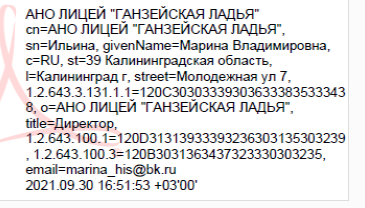 Автономная некоммерческая организацияКалининградский общеобразовательный экономический лицей«Ганзейская ладья»«УТВЕРЖДАЮ»Директор АНО Лицей «Ганзейская ладья»______________Ильина М.В.                                                                                                       Приказ № 1 от 29.08.2022 г.«ПРИНЯТО»на Педагогическом совете                                                                                                                                      29.08.2022 г.УЧЕБНЫЙ ПЛАН НАЧАЛЬНОГО ОБЩЕГО ОБРАЗОВАНИЯавтономной некоммерческой организацииКалининградский общеобразовательный экономический лицей«Ганзейская ладья»НА 2022-2023 УЧЕБНЫЙ ГОДКалининград2022 годВ соответствии с п. 32.1 федерального государственного образовательного стандарта начального общего образования (ФГОС НОО) учебный план (далее – учебный план) ООП НОО АНО лицей «Ганзейская ладья» обеспечивает реализацию требований ФГОС начального общего образования и определяет:- общий объем нагрузки и максимальный объем аудиторной нагрузки обучающихся;- состав и структуру обязательных предметных областей;- перечень учебных предметов, учебных курсов, учебных модулей;- учебную нагрузку в соответствии с требованиями к организации образовательной деятельности к учебной нагрузке при 5-дневной учебной неделе, предусмотренными Гигиеническими нормативами и Санитарно-эпидемиологическими требованиями.Учебный план включает в себя обязательную часть и часть, формируемую участниками образовательных отношений, распределяет учебное время, отводимое на их освоение по классам и учебным предметам и составлен на 4-летний срок освоения.Обязательная часть учебного плана определяет состав учебных предметов, обязательных предметных областей, для всех имеющих по данной программе государственную аккредитацию образовательных организаций, реализующих образовательную программу начального общего образования, и учебное время, отводимое на их изучение по классам (годам) обучения.В обязательную часть учебного плана в соответствии с п. 32.1 ФГОС НОО входят следующие обязательные для изучения предметные области и учебные предметы (учебные модули):Учебный план обеспечивает преподавание и изучение государственного языка Российской Федерации, а также возможность преподавания и изучения родного языка из числа языков народов Российской Федерации, из числа государственных языков республик Российской Федерации, в том числе русского языка как родного языка, на основе заявления родителей (законных представителей) несовершеннолетних обучающихся. В соответствии с п. 32.1 ФГОС НОО «Для Организаций, в которых языком образования является русский язык, изучение родного языка и родной литературы из числа языков народов Российской Федерации, государственных языков республик Российской Федерации осуществляется при наличии возможностей Организации и по заявлению обучающихся, родителей (законных представителей) несовершеннолетних обучающихся». В АНО лицей «Ганзейская ладья» языком образования является русский язык. В связи с тем, что на языке образования (русском) изучаются обязательные учебные предметы «Русский язык» и «Литературное чтение на родном (русском) языке», изучение предметов «Родной язык (русский)» и «Литературное чтение на родном (русском) языке» с согласия родителей (законных представителей) несовершеннолетних обучающихся не предусмотрено учебным планом.Образовательная деятельность при реализации ООП НОО учитывает требования СанПиН 1.2.3685-21 «Гигиенические нормативы и требования к обеспечению безопасности и (или) безвредности для человека факторов среды обитания», утвержденные постановлением Главного государственного санитарного врача Российской Федерации от 28 января 2021 г. N 28 (далее - Гигиенические нормативы), и Санитарные правила СП 2.4.3648-20 «Санитарно-эпидемиологические требования к организациям воспитания и обучения, отдыха и оздоровления детей и молодежи», утвержденные постановлением Главного государственного санитарного врача Российской Федерации от 28 сентября 2020 г. N 28 (далее - Санитарно-эпидемиологические требования).В АНО лицей «Ганзейская ладья» общий объем аудиторной работы обучающихся за четыре учебных года составляет 2985 академических часов в соответствии с требованиями к организации образовательного процесса к учебной нагрузке при 5-дневной учебной неделе, предусмотренными Гигиеническими нормативами и Санитарно-эпидемиологическими требованиями. Продолжительность каникул в течение учебного года составляет не менее 30 календарных дней, летом — не менее 8 недель. Для учащихся 1-х классов в третьей четверти предусмотрены дополнительные недельные каникулы. Для удовлетворения биологической потребности в движении независимо от возраста обучающихся в рамках реализации ООП НОО в АНО Лицей «Ганзейская ладья» в качестве третьего часа физической культуры (двигательной активности) обучающимся за пределами учебного плана ООП НОО предоставляется возможность посещения учебного курса внеурочной деятельности «Прикладно-ориентированная физическая культура». Выбор данного учебного курса осуществляется посредством сбора заявлений с родителей (законных представителей) несовершеннолетних обучающихся в АНО лицей «Ганзейская ладья» и учитывает образовательные потребности и интересы обучающихся. Содержание данного учебного курса внеурочной деятельности включает в себя изучение популярных видов спорта, подвижных игр и развлечений, основывающиеся на этнокультурных, исторических и современных традициях региона и школы. Изучение ряда предметов обязательных предметных областей учебного плана организуется по выбору участников образовательных отношений – заявлению родителей (законных представителей) несовершеннолетних обучающихся.В 4 классе реализуется обязательная предметная область «Основы религиозных культур и светской этики» (далее – ОРКСЭ) по выбору модулей для обучающихся 4-х классов (1 час в неделю – всего 34 ч). Выбор модуля осуществляется посредством сбора заявлений от родителей (законных представителей) несовершеннолетних обучающихся в срок до 1 сентября нового учебного года в рамках изучения обязательной предметной области «Основы религиозных культур и светской этики».  Возможно деление класса на группы при проведении занятий в рамках модульного изучения обязательной предметной области «Основы религиозных культур и светской этики» при выборе родителями (законными представителями) обучающихся одного класса двух и более модулей.В целях обеспечения индивидуальных потребностей обучающихся часть учебного плана, формируемая участниками образовательных отношений из перечня, предлагаемого АНО лицей «Ганзейская ладья», включает учебные предметы, учебные курсы (в том числе внеурочной деятельности, далее - ВУД), учебные модули по выбору родителей (законных представителей) несовершеннолетних обучающихся, в том числе предусматривающие углубленное изучение учебных предметов. Часы части учебного плана ООП НОО АНО лицей «Ганзейская ладья» использованы на увеличение учебных часов, предусмотренных на изучение отдельных учебных предметов обязательной части (иностранный язык) и интегрированные в предметные области учебные модули (внутрипредметные модули, далее – ВПМ).Деление обучающихся на группы (п. 20 ФГОС НОО) осуществляется в рамках изучения следующих предметов: - предмет «Иностранный язык (английский / немецкий)» - с 1 по 4 классы;-  курс ВУД «Информатика» - с 1 по 4 классы;-  ВПМ «Ритмика» - с 1 по 4 классы.Формирование групп возможно не только из учащихся одного класса, но и всей параллели, а при проведении занятий в рамках внеурочной деятельности - и из учащихся разных параллелей (например, при реализации курса внеурочной деятельности «Мир шахмат»).Соотношение обязательной части учебного плана ООП НОО АНО лицей «Ганзейская ладья» и части, формируемой участниками образовательных отношений,  составляет 80% к 20%.Часть учебного плана АНО лицей «Ганзейская ладья», формируемая участниками образовательных отношений, обеспечивает реализацию индивидуальных потребностей и удовлетворение интересов обучающихся и соответствующего запроса родителей (законных представителей) несовершеннолетних обучающихся. ВПМ по русскому языку  «Мои помощники – словари» (1 – 2 классы) введен с целью формирования информационной культуры обучающихся, расширения представлений младших школьников о различных видах современных словарей (например, словари русского языка, словари иностранных слов, словари литературоведческих терминов, словари лингвистических терминов, мифологический, философский, психологический и др. — по выбору педагога); знакомство с малоизвестными младшим школьникам словарями русского языка: словарь образцового русского ударения, словарь трудностей русского языка, словарь русских личных имен, словарь-справочник «Прописная или строчная» и др. (по выбору педагога).ВПМ по русскому языку «Лаборатория текстов: учусь создавать и понимать тексты» (3 класс) введён для совершенствования функциональной языковой и коммуникативной грамотности, развития словесного творчества, умений создавать и редактировать собственные тексты.ВПМ по русскому языку «Клуб знатоков русского языка» (4 класс) введён с целью углубления знаний о языке, повышения мотивации к его изучению;  развития языковой и коммуникативной культуры, эрудиции обучающегося, его познавательного интереса и способности к самообразованию.ВПМ по литературному чтению «Смысловое чтение» (1 - 2 классы) и «Функциональное чтение» (4 класс) введены с целью формирования и совершенствования читательской грамотности младших школьников,  поддержки обучающихся, испытывающих затруднения в достижении планируемых результатов, связанных с овладением чтением как предметным и метапредметным результатом.ВПМ по литературному чтению «Источники информации в современном мире и способы работы с ними» (3 класс) введен для совершенствования информационной культуры обучающихся, совершенствования умений по поиску необходимой информации, знакомства с миром современных устройств и сервисов, культурой их использования.ВПМ по математике «Наглядная геометрия» (1 – 4 классы) введен для развития пространственного мышления, в том числе, как пропедевтический курс инженерно-технологической подготовки обучающихся для поступления на уровне основного общего образования в специализированные классы и/или классы с углубленным изучением отдельных учебных предметов (п. 43.4 ФГОС НОО).ВПМ по окружающему миру «Краеведение» (1 класс) нацелен на расширение знаний учащихся об истории родного края, формирование умения работать с разными источниками информации; развитие познавательной активности и интереса к истории, культуре родного края; воспитание чувства патриотизма, любви к «малой Родине».ВПМ по окружающему миру «Клуб путешественников» (2 класс) направлен на расширение знаний и представлений о географических объектах, формирование функциональной грамотности - умений работать с информацией, представленной на географической карте, в туристических буклетах, программах выставок, расписаниях, объявлениях и рекламах; продумывать маршруты путешествий.ВПМ по окружающему миру «Финансы и я» (3 класс), «Учусь разумному финансовому поведению» (4 класс) введены с целью формирования основ финансовой грамотности обучающихся как части функциональной, направлены на ознакомление  обучающихся с базовыми терминами финансовой грамотности и формирование мотивации экономически и финансово грамотного поведения в повседневной жизни.ВПМ по физической культуре «Ритмика» (1 – 4 классы) введён с целью удовлетворения потребностей учащихся в двигательной активности, развития их художественного вкуса и физического совершенствования через овладение основами музыкально-ритмической культуры.АНО лицей «Ганзейская ладья» самостоятельно определяет формы организации образовательной деятельности, виды деятельности по каждому предмету (проектная деятельность, практические и лабораторные занятия, экскурсии и т. д.), возможность чередования урочной и внеурочной деятельности при реализации основной образовательной программы начального общего образования.Время, отведённое на внеурочную деятельность, не учитывается при определении максимально допустимой недельной учебной нагрузки обучающихся, но учитывается при определении объёмов финансирования, направляемых на реализацию основной образовательной программы.Расписание учебных занятий в АНО лицей «Ганзейская ладья» составляется с учётом дневной и недельной динамики умственной работоспособности обучающихся и шкалы трудности учебных предметов. Образовательная недельная нагрузка распределяется равномерно в течение учебной недели, при этом объём максимально допустимой нагрузки в течение дня соответствует  действующим санитарным правилам и нормативам.Форма получения начального общего образования и форма обучения определяются родителями (законными представителями) обучающегося. Допускается сочетание различных форм. Для реализации потенциала обучающихся (одаренных детей, детей с ограниченными возможностями здоровья) в АНО лицей «Ганзейская ладья» могут разрабатываться индивидуальные учебные планы. Уменьшать количество обязательных учебных предметов запрещено. При организации обучения в очно-заочной и (или) заочной формах учебные планы основываются на требованиях ФГОС. Соотношение часов классно-урочной и самостоятельной работы обучающихся определяется образовательной организацией самостоятельно, с учетом запроса родителей (законных представителей) обучающихся. В соответствии с пунктом 22 статьи 2 Федерального закона от 29.12.2012 N273-ФЗ "Об образовании в Российской Федерации" учебный план - документ, который определяет перечень, трудоемкость, последовательность и распределение по периодам обучения учебных предметов, курсов, дисциплин (модулей), практики, иных видов учебной деятельности и формы промежуточной аттестации обучающихся.Освоение основной образовательной программы начального общего образования сопровождается промежуточной аттестацией обучающихся. Промежуточная аттестация проводится в соответствии с «Положением о форме, периодичности и порядке текущего контроля успеваемости и промежуточной аттестации обучающихся» АНО лицей «Ганзейская ладья» (по итогам учебной четверти и промежуточной аттестацией по итогам года). Формы промежуточной аттестации рассматриваются ежегодно предметными кафедрами и утверждаются приказом директора, сроки проведения промежуточной аттестации определяются календарным учебным графиком ООП НОО. Аттестация по итогам учебной четверти (3 – 4 классы)Четвертная отметка по каждому предмету учебного плана определяется путем вычисления среднего арифметического текущих отметок с последующим округлением до целого числа. Для отметок за контрольные работы, предусмотренные рабочими программами по учебным предметам, внешние (муниципального и выше уровня) устанавливается коэффициент значимости оценки – 2 (оценка, полученная за данные виды работы, учитывается дважды при выставлении оценки за учебную четверть). Годовые отметки выставляются как среднее арифметическое отметок за учебные периоды (четверти) и отметки за промежуточную аттестацию.Промежуточная аттестация по итогам годаУчебный план (годовой) начального общего образования на основе ФГОС НОО на 2022 – 2023 учебный год  (пятидневная учебная неделя) при 33/ 34 учебных неделяхУЧЕБНЫЙ ПЛАН НОО на 2022 - 2023 учебный год1-е классыУЧЕБНЫЙ ПЛАН НОО на 2022 - 2023 учебный год2 классУЧЕБНЫЙ ПЛАН НОО на 2022 - 2023 учебный год3 классУЧЕБНЫЙ ПЛАН НОО на 2022 - 2023 учебный год4-е классы УЧЕБНЫЙ ПЛАН НОО на 2022 - 2023 учебный годс указанием недельной нагрузки (пятидневная учебная неделя) с учётом «Рекомендаций по организации обучения первоклассников в адаптационный период (Письмо Минобразования России от 20.04.2001 г. № 408/13 – 13 Предметные областиУчебные предметы (учебные модули)Русский язык и литературное чтениеРусский язык,Литературное чтениеРодной язык и литературное чтение на родном языкеРодной язык и (или) государственный язык республики Российской Федерации,Литературное чтение на родном языкеИностранный языкИностранный языкМатематика и информатикаМатематикаОбществознание и естествознание ("окружающий мир")Окружающий мирОсновы религиозных культур и светской этикиОсновы религиозных культур и светской этики:учебный модуль: "Основы православной культуры";учебный модуль: "Основы иудейской культуры";учебный модуль: "Основы буддийской культуры";учебный модуль: "Основы исламской культуры";учебный модуль: "Основы религиозных культур народов России";учебный модуль: "Основы светской этики"ИскусствоИзобразительное искусство, МузыкаТехнологияТехнологияФизическая культураФизическая культураУчебная нагрузка при 5-дневной учебной неделе1 класс (сентябрь – октябрь)1 класс (сентябрь – октябрь)15 ч.Учебная нагрузка при 5-дневной учебной неделе1 класс (ноябрь - май)1 класс (ноябрь - май)21 ч.Учебная нагрузка при 5-дневной учебной неделе2 - 4 классы2 - 4 классы23 ч.Продолжительность учебного занятия для обучающихся1 класс (сентябрь - декабрь)1 класс (сентябрь - декабрь)35 минутПродолжительность учебного занятия для обучающихся1 класс (январь - май)1 класс (январь - май)40 минутПродолжительность учебного занятия для обучающихся2 - 4 классы2 - 4 классы40 минутПродолжительность дневной суммарной образовательной нагрузки для обучающихся1 классыпри включении в расписание занятий 2-х уроков физической культуры в неделю4 урокаПродолжительность дневной суммарной образовательной нагрузки для обучающихся2 - 4 классыпри включении в расписание занятий 2-х уроков физической культуры в неделю5 уроковПродолжительность выполнения домашних заданий, не более1 класс1 класс1,0 чПродолжительность выполнения домашних заданий, не более2 - 3 классы2 - 3 классы1,5 чПродолжительность выполнения домашних заданий, не более4 классы4 классы2,0 ч№ п/пПредметная областьУчебный предметУчебный предмет№ п/пПредметная областьЧасть учебного плана, формируемая участниками образовательных отношений1.Русский язык и литературное чтениеРусский язык,Литературное чтениеВПМ по русскому языку  «Мои помощники – словари» (1 – 2 классы)ВПМ по русскому языку «Лаборатория текстов: учусь создавать и понимать тексты» (3 класс)ВПМ по русскому языку «Клуб знатоков русского языка» (4 класс)ВПМ по литературному чтению «Смысловое чтение» (1 – 2 классы)ВПМ по литературному чтению «Источники информации в современном мире и способы работы с ними» (3 класс)ВПМ по литературному чтению «Функциональное чтение» (4 класс)2.Иностранный языкИностранный языкИностранный язык (1 – 3 класс по 1 часу из части УП, формируемой участниками образовательных отношений)3.Математика и информатикаМатематикаВПМ по математике «Наглядная геометрия» (1 – 4 классы)4.Обществознание и естествознание (Окружающий мир)Окружающий мирВПМ по окружающему миру «Краеведение» (1 класс)ВПМ по окружающему миру «Клуб путешественников»(2 класс)ВПМ по окружающему миру «Финансы и я» (3 класс)ВПМ по окружающему миру «Учусь разумному финансовому поведению» (4 класс)5.Основы религи-озных культур и светской этикиОсновы религиоз-ных культур и светской этикиМодуль "Основы светской этики" (4 класс, 1 час в неделю)6.Физическая культураФизическая культураВПМ «Ритмика» (1 - 4 классы)№ п/пПредметКлассФорма проведения1.Русский язык 1 – 4 классКонтрольная работа 2.Литературное чтение1 – 4 классКонтрольная работа3. Математика1 – 4 классКонтрольная работа4.Окружающий мир1 – 4 классКонтрольная работа5.Основы религиозных культур и светской этики4 классЗачёт6.Изобразительное искусство1 – 4 классЗачёт7.Музыка1 – 4 классЗачёт8.Технология1 – 4 классЗачёт9.Физическая культура1 – 4 классЗачёт по нормативам10.Иностранный язык1 – 4 классКонтрольная работаОбязательные предметные областиУчебные предметыКоличество часов в годКоличество часов в годКоличество часов в годКоличество часов в годКоличество часов в годОбязательные предметные областиУчебные предметы1 класс, 33 недели2 класс, 34 недели3 класс, 34 недели4 класс, 34 неделиВсегоОбязательные предметные областиУчебные предметы2022-2023уч.г.2023-2024уч.г.2024-2025уч.г.2025-2026уч.г.ВсегоОбязательная частьОбязательная частьОбязательная частьОбязательная частьОбязательная частьОбязательная частьОбязательная частьРусский язык и литературное чтениеРусский язык132170170170642Русский язык и литературное чтениеЛитературное чтение132136136102506Иностранный языкИностранный язык (английский, немецкий)246868102262Математика и информатикаМатематика132136136136540Обществознание и естествознание («окружающий мир»)Окружающий мир 66686868270Основы религиозных культур и светской этикиОсновы религиозных культур и светской этики / Основы светской этики---------3434ИскусствоИзобразительное искусство28,5343434130,5ИскусствоМузыка24343434126ТехнологияТехнология28,5343434130,5Физическая культураФизическая культура48686868252Часть, формируемая участниками образовательных отношенийЧасть, формируемая участниками образовательных отношенийЧасть, формируемая участниками образовательных отношенийЧасть, формируемая участниками образовательных отношенийЧасть, формируемая участниками образовательных отношенийЧасть, формируемая участниками образовательных отношенийЧасть, формируемая участниками образовательных отношенийУглубленное изучение иностранного языкаУглубленное изучение иностранного языка243434-92ВсегоВсего6397827827822985ВПМ «Мои помощники – словари»ВПМ «Мои помощники – словари»2634--60ВПМ «Лаборатория текстов: учусь создавать и понимать тексты»ВПМ «Лаборатория текстов: учусь создавать и понимать тексты»--34-34ВПМ «Клуб знатоков русского языка»ВПМ «Клуб знатоков русского языка»---3434ВПМ «Смысловое чтение»ВПМ «Смысловое чтение»2628--54ВПМ «Источники информации в современном мире и способы работы с ними»ВПМ «Источники информации в современном мире и способы работы с ними»--28-28ВПМ «Функциональное чтение»ВПМ «Функциональное чтение»---2020ВПМ «Наглядная геометрия»ВПМ «Наглядная геометрия»26282828110ВПМ «Краеведение»ВПМ «Краеведение»13---13ВПМ «Клуб путешественников»ВПМ «Клуб путешественников»-14--14ВПМ «Финансы и я»ВПМ «Финансы и я»--14-14ВПМ «Учусь разумному финансовому поведению»ВПМ «Учусь разумному финансовому поведению»---1414ВПМ «Ритмика»ВПМ «Ритмика»24343434126ВсегоВсего115138138130521Максимально допустимая аудиторная недельная нагрузка (5-дневная учебная неделя) Максимально допустимая аудиторная недельная нагрузка (5-дневная учебная неделя) 21232323ВСЕГО (годовая аудиторная нагрузка)Часов по  выбору участников образовательных отношенийВСЕГО (годовая аудиторная нагрузка)Часов по  выбору участников образовательных отношений2985613Предметные областиУчебные предметычетвертичетвертичетвертичетвертиВсегоПредметные областиУчебные предметыI9 нед.II7 нед.III9 нед.IV8 нед.Всего           Обязательная часть           Обязательная часть           Обязательная часть           Обязательная часть           Обязательная часть           Обязательная часть           Обязательная частьРусский язык и литературное чтениеРусский язык36283632132Русский язык и литературное чтениеВ т.ч. ВПМ (20%) «Мои помощники – словари»26Русский язык и литературное чтениеЛитературное чтение36283632132Русский язык и литературное чтениеВ т.ч. ВПМ (20%)ВПМ «Смысловое чтение»26Иностранный языкИностранный язык-79824Математика и информатикаМатематика36283632132Математика и информатикаВ т.ч. ВПМ (20%)«Наглядная геометрия»26Обществознание и естествознание (Окружающий мир)Окружающий мир1814181666Обществознание и естествознание (Окружающий мир)В т.ч. ВПМ (20%)ВПМ «Краеведение»13Основы религиозных культур и светской этикиОсновы религиозных культур и светской этики–––--ИскусствоИзобразительное искусство4,579828,5ИскусствоМузыка-79824ТехнологияТехнология4,579828,5Физическая культураФизическая культура-79824Физическая культураВ т.ч. ВПМ (20%)ВПМ «Ритмика»-79824Часть, формируемая участниками образовательных отношенийЧасть, формируемая участниками образовательных отношенийЧасть, формируемая участниками образовательных отношенийЧасть, формируемая участниками образовательных отношенийЧасть, формируемая участниками образовательных отношенийЧасть, формируемая участниками образовательных отношенийЧасть, формируемая участниками образовательных отношенийИностранный языкИностранный язык-79824Учебные неделиУчебные недели979833Всего часовВсего часов135147189168639В том числе ВПМ (20%) за годВ том числе ВПМ (20%) за год115Максимально допустимая недельная нагрузка, предусмотренная         действующими санитарными правилами и гигиеническими нормативамиМаксимально допустимая недельная нагрузка, предусмотренная         действующими санитарными правилами и гигиеническими нормативами15212121Предметные областиУчебные предметычетвертичетвертичетвертичетвертиВсегоПредметные областиУчебные предметыI9 нед.II7 нед.III10 нед.IV8 нед.Всего Обязательная часть Обязательная часть Обязательная часть Обязательная часть Обязательная часть Обязательная часть Обязательная частьРусский язык и литературное чтениеРусский язык45355040170Русский язык и литературное чтениеВ т.ч. ВПМ (20%) «Мои помощники – словари»34Русский язык и литературное чтениеЛитературное чтение36284032136Русский язык и литературное чтениеВ т.ч. ВПМ (20%)ВПМ «Смысловое чтение»28Иностранный языкИностранный язык1814201668Математика и информатикаМатематика36284032136Математика и информатикаВ т.ч. ВПМ (20%)«Наглядная геометрия»28Обществознание и естествознание (Окружающий мир)Окружающий мир1814201668Обществознание и естествознание (Окружающий мир)В т.ч. ВПМ (20%)ВПМ «Клуб путешественников»14Основы религиозных культур и светской этикиОсновы религиозных культур и светской этики–––- -ИскусствоИзобразительное искусство9710834ИскусствоМузыка9710834ТехнологияТехнология9710834Физическая культураФизическая культура1814201668Физическая культураВ т.ч. ВПМ (20%)ВПМ «Ритмика»9710834Часть, формируемая участниками образовательных отношенийЧасть, формируемая участниками образовательных отношенийЧасть, формируемая участниками образовательных отношенийЧасть, формируемая участниками образовательных отношенийЧасть, формируемая участниками образовательных отношенийЧасть, формируемая участниками образовательных отношенийЧасть, формируемая участниками образовательных отношенийИностранный языкИностранный язык9710834Учебные неделиУчебные недели9710834Всего часовВсего часов207161230184782В том числе ВПМ (20%) за годВ том числе ВПМ (20%) за год138Максимально допустимая недельная нагрузка, предусмотренная                действующими санитарными правилами и гигиеническими нормативамиМаксимально допустимая недельная нагрузка, предусмотренная                действующими санитарными правилами и гигиеническими нормативами23232323Предметные областиУчебные предметычетвертичетвертичетвертичетвертиВсегоПредметные областиУчебные предметыI9 нед.II7 нед.III10 нед.IV8 нед.Всего Обязательная часть Обязательная часть Обязательная часть Обязательная часть Обязательная часть Обязательная часть Обязательная частьРусский язык и литературное чтениеРусский язык45355040170Русский язык и литературное чтениеВ т.ч. ВПМ (20%) «Лаборатория текстов: учусь создавать и понимать тексты»34Русский язык и литературное чтениеЛитературное чтение36284032136Русский язык и литературное чтениеВ т.ч. ВПМ (20%)ВПМ «Источники информации в современном мире и способы работы с ними»28Иностранный языкИностранный язык1814201668Математика и информатикаМатематика36284032136Математика и информатикаВ т.ч. ВПМ (20%)«Наглядная геометрия»28Обществознание и естествознание (Окружающий мир)Окружающий мир1814201668Обществознание и естествознание (Окружающий мир)В т.ч. ВПМ (20%)ВПМ «Финансы и я»14Основы религиозных культур и светской этикиОсновы религиозных культур и светской этики–––- -ИскусствоИзобразительное искусство9710834ИскусствоМузыка9710834ТехнологияТехнология9710834Физическая культураФизическая культура1814201668Физическая культураВ т.ч. ВПМ (20%)ВПМ «Ритмика»9710834Часть, формируемая участниками образовательных отношенийЧасть, формируемая участниками образовательных отношенийЧасть, формируемая участниками образовательных отношенийЧасть, формируемая участниками образовательных отношенийЧасть, формируемая участниками образовательных отношенийЧасть, формируемая участниками образовательных отношенийЧасть, формируемая участниками образовательных отношенийИностранный языкИностранный язык9710834Учебные неделиУчебные недели9710834Всего часовВсего часов207161230184782В том числе ВПМ (20%) за годВ том числе ВПМ (20%) за год138Максимально допустимая недельная нагрузка, предусмотренная          действующими санитарными правилами и гигиеническими нормативамиМаксимально допустимая недельная нагрузка, предусмотренная          действующими санитарными правилами и гигиеническими нормативами23232323Предметные областиУчебные предметычетвертичетвертичетвертичетвертиВсегоПредметные областиУчебные предметыI9 нед.II7 нед.III10 нед.IV8 нед.Всего Обязательная часть Обязательная часть Обязательная часть Обязательная часть Обязательная часть Обязательная часть Обязательная частьРусский язык и литературное чтениеРусский язык45355040170Русский язык и литературное чтениеВ т.ч. ВПМ (20%)«Клуб знатоков русского языка»34Русский язык и литературное чтениеЛитературное чтение27213024102Русский язык и литературное чтениеВ т.ч. ВПМ (20%)ВПМ «Функциональное чтение»20Иностранный языкИностранный язык27213024102Математика и информатикаМатематика36284032136Математика и информатикаВ т.ч. ВПМ (20%)«Наглядная геометрия»28Обществознание и естествознание (Окружающий мир)Окружающий мир1814201668Обществознание и естествознание (Окружающий мир)В т.ч. ВПМ (20%)ВПМ «Учусь разумному финансовому поведению»14Основы религиозных культур и светской этикиОсновы религиозных культур и светской этики9710834ИскусствоИзобразительное искусство9710834ИскусствоМузыка9710834ТехнологияТехнология9710834Физическая культураФизическая культура1814201668Физическая культураВ т.ч. ВПМ (20%)ВПМ «Ритмика»9710834Учебные неделиУчебные недели9710834Всего часовВсего часов207161230184782В том числе ВПМ (20%) за годВ том числе ВПМ (20%) за год130Максимально допустимая недельная нагрузка, предусмотренная                  действующими санитарными правилами и гигиеническими нормативамиМаксимально допустимая недельная нагрузка, предусмотренная                  действующими санитарными правилами и гигиеническими нормативами23232323Предметные областиУчебные предметыКЛАССЫКЛАССЫКЛАССЫКЛАССЫВсегоПредметные областиУчебные предметыIIIIIIIVВсего Обязательная часть Обязательная частьРусский язык и литературное чтениеРусский язык455519Русский язык и литературное чтениеЛитературное чтение444315Иностранный языкИностранный язык-/12238Математика и информатикаМатематика444416Обществознание и естествознание (Окружающий мир)Окружающий мир22228Основы религиозных культур и светской этикиОсновы религиозных культур и светской этики–––11ИскусствоИзобразительное искусство0,5/11114ИскусствоМузыка-/11114ТехнологияТехнология0,5/11114Физическая культураФизическая культура-/22228ИтогоИтого15/2022222387Часть, формируемая участниками образовательных отношенийЧасть, формируемая участниками образовательных отношений11103Иностранный языкИностранный язык-/11103Учебные неделиУчебные недели33343434135Всего часовВсего часов6397827827822985Часть, формируемая участниками образовательных отношений Часть, формируемая участниками образовательных отношений 613Максимально допустимая недельная нагрузка, предусмотренная            действующими санитарными правилами и гигиеническими нормативамиМаксимально допустимая недельная нагрузка, предусмотренная            действующими санитарными правилами и гигиеническими нормативами21232323